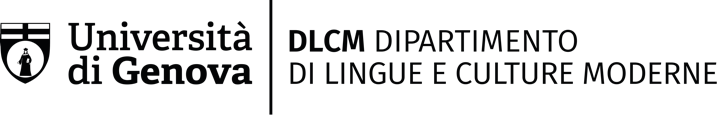 RICHIESTA DI CONTRIBUTO PER ORGANIZZAZIONE DI CONVEGNI E GIORNATE DI STUDIO NEL 2023(da inviare entro e non oltre il 31 dicembre 2022 a c.broccias@unige.it  e diplingue@unige.it)  TITOLO DELL’EVENTO: ____________________________________________________________________________________
DATA DI SVOLGIMENTO: ____________________________________________________________________________________
LUOGO: ____________________________________________________________________________________
DURATA:  ____________________________________________________________________________________
PROPONENTE DELL’EVENTO (ALLEGARE CURRICULUM):Nome: ____________________________________________________________________________________
Qualifica: professore/ricercatore  	assegnista di ricerca  Telefono: _______________________________________  E-mail: _________________________________________PROGRAMMA E NATURA DELL’EVENTO: Descrivere brevemente il programma e lo scopo dell’evento e la sua rilevanza scientifica (rilevanza scientifica, ricadute previste, benefici attesi per la comunità scientifica, se è un’iniziativa svolta con il patrocinio di altre istituzioni, ecc.):____________________________________________________________________________________
____________________________________________________________________________________
____________________________________________________________________________________
____________________________________________________________________________________
____________________________________________________________________________________
____________________________________________________________________________________
____________________________________________________________________________________
____________________________________________________________________________________
____________________________________________________________________________________
NUMERO INDICATIVO DI ESPONENTI DELLA COMUNITÀ SCIENTIFICA INTERNAZIONALE DI CUI SI PREVEDE LA PARTECIPAZIONE ALL’EVENTO. SE GIÀ DISPONIBILE, ELENCO DEI PARTECIPANTI INTERNAZIONALI E LORO AFFILIAZIONE____________________________________________________________________________________
____________________________________________________________________________________
____________________________________________________________________________________
____________________________________________________________________________________
____________________________________________________________________________________
____________________________________________________________________________________
____________________________________________________________________________________
____________________________________________________________________________________
____________________________________________________________________________________
POTENZIALI RICADUTE DELL’EVENTO (possibile impatto relativamente alla partecipazione a progetti di ricerca nazionali e internazionali e al trasferimento tecnologico dei risultati discussi):____________________________________________________________________________________
____________________________________________________________________________________
____________________________________________________________________________________
____________________________________________________________________________________
____________________________________________________________________________________
____________________________________________________________________________________
____________________________________________________________________________________
____________________________________________________________________________________
____________________________________________________________________________________
NOMINATIVI DEI COMPONENTI, CON INDICAZIONE DEL RELATIVO ENTE DI APPARTENENZA, DELL’EVENTUALE COMITATO SCIENTIFICO E ORGANIZZATORE:________________________________________________________________________________________________________________________________________________________________________
____________________________________________________________________________________
____________________________________________________________________________________
____________________________________________________________________________________
____________________________________________________________________________________
____________________________________________________________________________________
____________________________________________________________________________________
____________________________________________________________________________________
____________________________________________________________________________________
ALTRE STRUTTURE E/O DOCENTI/RICERCATORI DELL’ATENEO COINVOLTI NELL’EVENTO: ____________________________________________________________________________________
____________________________________________________________________________________
____________________________________________________________________________________
____________________________________________________________________________________
____________________________________________________________________________________
____________________________________________________________________________________
____________________________________________________________________________________
____________________________________________________________________________________
____________________________________________________________________________________
SPESE PREVENTIVATE CON INDICAZIONE DELLE VOCI PRINCIPALI:CONTRIBUTI DI ALTRI ENTI (OTTENUTI O RICHIESTI):CONTRIBUTO RICHIESTO AL DIPARTIMENTO QUALE COFINANZIAMENTO          €  ______________________Dichiaro che, entro 30 giorni dalla conclusione dell’evento, trasmetterò una relazione conclusiva alla Commissione Ricerca del Dipartimento (c.broccias@unige.it) contenente tutte le informazioni significative ed in particolare i contenuti scientifici e le ricadute in termini di divulgazione dell’evento e una tabella riepilogativa dei costi effettivamente sostenuti per la relativa realizzazione. In assenza della relazione conclusiva il proponente non potrà partecipare al call dell’anno successivo.DATA 					FIRMA PROPONENTE FIRMA RESPONSABILE SCIENTIFICO (qualora il proponente sia un assegnista di ricerca) Preventivo di spesaEUROSpese organizzative (inviti, manifesti, spese postali, stampe e fotocopie e relazioni…)Buffet, cene, pranziOspitalità relatoriAffitto localiAltro (specificare …………………………..)TOTALE SPESEEUROA) Contributi enti esterniB) Contributi provenienti dalle quote di iscrizioneC) Risorse proprie dei proponenti (FRA, ecc.)D) Risorse provenienti da finanziamenti di progetti di ricercaE) Contributo richiesto / ottenuto (d)all’Ateneo (bando a sportello/CRA)TOTALE ENTRATE